О повышении денежного вознаграждения лиц, замещающих муниципальные должности и денежного содержания муниципальных служащихсельского поселения Горьковский сельсовет муниципального районаКушнаренковский район Республики БашкортостанВо исполнение Указа Главы Республики Башкортостан от 1 октября 2019 года № УП-326 «О повышении денежного вознаграждения лиц, замещающих государственные должности Республики Башкортостан, и денежного содержания государственных гражданских служащих Республики Башкортостан», Постановления администрации муниципального района Кушнаренковский район Республики Башкортостан от 8 октября 2019 года № 1480 «О повышении денежного вознаграждения лиц, замещающих муниципальные должности и денежного содержания муниципальных служащих муниципального района Кушнаренковский район Республики Башкортостан» в целях обеспечения социальных гарантий лицам, замещающим муниципальные должности и муниципальным служащим сельского поселения Горьковский сельсовет муниципального района Кушнаренковский район Республики БашкортостанПОСТАНОВЛЯЮ:1. Повысить с 1 октября 2019 года в 1,043 раза ежемесячное денежное вознаграждение лиц, замещающих муниципальные должности, размеры месячных окладов муниципальных служащих сельского поселения Горьковский сельсовет муниципального района Кушнаренковский район Республики Башкортостан в соответствии с замещаемыми ими должностями муниципальной службы в Республике Башкортостан и размеры надбавок к должностным окладам за классный чин лиц, замещающих должности муниципальной службы в Республике Башкортостан.2. Установить, что финансирование расходов, связанных с реализацией п.1 настоящего постановления осуществляется за счет средств бюджета сельского поселения Горьковский сельсовет муниципального района Кушнаренковский район Республики Башкортостан.3. Внести с 1 октября 2019 года изменения в штатное расписание администрации сельского поселения Горьковский сельсовет муниципального района Кушнаренковский район Республики Башкортостан.4. Осуществить с 1 октября 2019 года в 1,043 раза повышение оплаты труда работников администрации сельского поселения Горьковский сельсовет муниципального района Кушнаренковский район Республики Башкортостан, занимающих должности и профессии, не отнесенные к должностям муниципальной службы, и осуществляющих техническое обеспечение деятельности органа местного самоуправления.5. Контроль за выполнением настоящего постановления оставляю за собой.Глава сельского поселения                                                      Д.И.Шарафеев   башkортостан  РеспубликаһыКушнаренко районы муниципаль районының        горький ауыл советы    ауыл биләмәһе башлыгы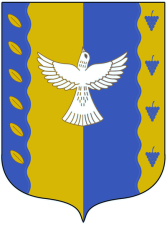 глава сельского поселения ГОРЬКОВСКИЙ  сельсовет  муниципального  района Кушнаренковский районРеспублики  БашкортостанKАРАРKАРАРKАРАРKАРАРKАРАРKАРАРПОСТАНОВЛЕНИЕПОСТАНОВЛЕНИЕПОСТАНОВЛЕНИЕПОСТАНОВЛЕНИЕПОСТАНОВЛЕНИЕПОСТАНОВЛЕНИЕ«10» октябрь2019й№41«10»октября2019г